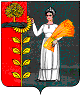 РОССИЙСКАЯ ФЕДЕРАЦИЯСОВЕТ ДЕПУТАТОВ СЕЛЬСКОГО ПОСЕЛЕНИЯПУШКИНСКИЙ СЕЛЬСОВЕТДобринского муниципального района Липецкой области         60-я  сессия V созываР Е Ш Е Н И Е            25.12.2018 г.                                            с. Пушкино                                                   №  168 - рсО внесении изменений в бюджет сельского поселения Пушкинский сельсовет Добринского муниципального района Липецкой области Российской Федерации на 2018год и на плановый период 2019 и 2020 годовРассмотрев представленный администрацией сельского поселения проект решения «О внесении изменений в бюджет сельского поселения Пушкинский сельсовет Добринского муниципального района Липецкой области Российской Федерации на 2017 и на плановый период 2018 и 2019 годов» (утв. решением сессии Совета депутатов сельского поселения Пушкинский сельсовет от 26.12.2017 года № 117–рс), руководствуясь Положением «О бюджетном процессе сельского поселения Пушкинский сельсовет», Уставом сельского поселения Пушкинский сельсовет, учитывая решения постоянной комиссии по экономике,  бюджету, муниципальной собственности и социальным вопросам и финансам, Совет депутатов сельского поселения Пушкинский сельсоветРЕШИЛ:1. Принять изменения в бюджет сельского поселения Пушкинский сельсовет Добринского муниципального района Липецкой области Российской Федерации на 2018 год и на плановый период 2019 и 2020 годов» (прилагаются).2. Направить указанный нормативный правовой акт главе сельского поселения для подписания и официального обнародования.3. Настоящее решение вступает в силу со дня его официального обнародования.Председатель Совета депутатов сельского поселения Пушкинский сельсовет                                                                  Н.Г. ДемиховаПриняты решением Совета депутатов сельского поселения Пушкинский сельсоветот.25.12.2018 г. № 168-рсИЗМЕНЕНИЯв бюджет сельского поселения Пушкинский сельсовет Добринскогомуниципального района Липецкой области Российской Федерации на 2018 год и плановый период 2019 и 2020 годовВнести в бюджет сельского поселения Пушкинский сельсовет Добринского муниципального района Липецкой области Российской Федерации на 2018 год и на плановый период 2019 и 2020 годов, принятый решением сессии Совета депутатов сельского поселения Пушкинский сельсовет от 26.12.2017 № 117 – рс, в редакции №122 от 23.01.2018г., в редакции №128 от 20.02.2018г, в редакции №138-рс от 20.04.2018г., в редакции №143-рс, от 24.05.2018г. в редакции №150рс от 27.08.2018г., в редакции №152-рс от 17.09.2018г., №159 от 13.11.2018г, в редакции  №162-рс от 26.11.2018г., в редакции №164 от 03.12.2018г., в редакции №166 от 20.12.2018г. следующие изменения:В статью 1 «Основные характеристики бюджета сельского поселения на 2018 год и плановый период 2019 и 2020 годов »Пункт 1 подпункт 1 цифру «8 347 262,63» заменить на цифру «8 416 824,63»Пункт 1 подпункт 2 цифру «8 878 380,63» заменить на цифру «8 947 942,63»В статью 4. Объемы поступлений доходов в бюджет сельского поселенияПриложение 5 «Объем доходов по бюджету сельского поселения Пушкинский сельсовет  на 2018 год» изложить в новой редакции (прилагается)В статью 5 « Бюджетные ассигнования бюджета сельского поселения на 2018 год и плановый период 2019 и 2020 годов»Приложение 7 «Распределение бюджетных ассигнований сельского поселения по разделам и подразделам классификации расходов бюджетов Российской Федерации на 2018 год» в новой редакции (прилагается) Приложение 9 «Ведомственная структура расходов бюджета сельского поселения на 2018 годов» изложить в новой редакции (прилагается) Приложение 11 «Распределение расходов бюджета сельского поселения по разделам, подразделам, целевым статьям (муниципальным программам и непрограммным направлениям деятельности), группам видов расходов классификации расходов бюджетов Российской Федерации на 2018 год» изложить в новой редакции (прилагается) Глава администрации сельского поселения Пушкинский сельсовет                                                                  Н.Г. ДемиховаПриложение 5  к  бюджету  сельского поселенияПушкинский сельсовет Добринского муниципального района Липецкой области		Российской Федерации на 2018 годи плановый период 2019 и 2020 годов.Приложение № 7к  бюджету  сельского поселенияПушкинский сельсовет Добринскогомуниципального района Липецкой областиРоссийской Федерации на 2018 годи плановый период 2019 и 2020 годов.Распределение бюджетных ассигнований сельского поселенияпо разделам и подразделам  классификации расходов бюджетовРоссийской   Федерации  на 2018 годруб.Приложение № 9к  бюджету  сельского поселенияПушкинский сельсовет Добринскогомуниципального района Липецкой областиРоссийской Федерации на 2018 годи плановый период 2019 и 2020 годов.ВЕДОМСТВЕННАЯ   СТРУКТУРАрасходов бюджета сельского поселения на 2018 год руб.Приложение № 11к  бюджету  сельского поселенияПушкинский сельсовет Добринскогомуниципального района Липецкой областиРоссийской Федерации на 2018 годи плановый период 2019 и 2020 годов.Распределение  расходов бюджета сельского поселения  по разделам, подразделам, целевым статьям (муниципальным программам и непрограммным направлениям деятельности), группам видов расходов классификации расходов бюджетов Российской Федерации на  2018 год руб.Приложение № 17к  бюджету  сельского поселенияПушкинский сельсовет Добринскогомуниципального района Липецкой областиРоссийской Федерации на 2018 годи плановый период 2019 и  2020 годов.Объем межбюджетных трансфертов, предусмотренных к получениюиз районного бюджетана 2018 год                                                                                                                                    руб.Объем доходов по бюджету сельского поселенияПушкинский сельсовет  на 2018 годОбъем доходов по бюджету сельского поселенияПушкинский сельсовет  на 2018 годОбъем доходов по бюджету сельского поселенияПушкинский сельсовет  на 2018 годКод бюджетной классификацииНаименование показателейСумма2018 г.Налоговые доходы3 440 162,00101 02000 00 0000 110Налог на доходы с физических лиц1 220 500,00105 01000 00 0000 110Налог, взимаемый в связи с применением упрощенной системы налогообложения199 562,00105 03000 00 0000 110Единый сельскохозяйственный налог4 400,00106 01000 00 0000 110Налог на имущество физических лиц145 000,00106 06000 00 0000 110Земельный налог1 868 700,00108 00000 00 0000 000Государственная пошлина2 000,00Не налоговые доходы24 300,001 17 14030 10 0000 180Средства самообложения граждан, зачисляемые в бюджеты сельских поселений24 300,001 00 00000 00 0000 000Итого собственных доходов3 464 462,002 02 15001 10 0000 151Дотация на выравнивание бюджетной обеспеченности поселений1 243 500,002 02 15002 10 0000 151Дотация на поддержку мер по обеспечению сбалансированности местных бюджетов635 100,002 02 29999 10 0000 151Прочие субсидии бюджетам сельских поселений7 737,272 02 35118 10 0000 151Субвенция бюджетам поселений на осуществление первичного воинского учета на территориях, где отсутствуют военные комиссариаты75 100,002 02 40014 10 0000 151Межбюджетные трансферты, передаваемые бюджетам сельских поселений из бюджетов муниципальных районов на осуществление части полномочий  по решению вопросов местного 
значения в соответствии с заключенными соглашениями2 738 325,362 02 49999 10 0000 151Прочие межбюджетные трансферты, передаваемые бюджетам сельских поселений44 600,002 07 05030 10 0000 180Прочие безвозмездные поступления в бюджеты сельских поселений208 000,002 00 00000 00 0000 000Безвозмездные поступления, всего4 952 362,63ВСЕГО ДОХОДОВ8 416 824,63НаименованиеРазделПодраздел2018 годВсего8 947 942,63Общегосударственные вопросы01002 804 745,27Функционирование высшего должностного  лица субъекта Российской Федерации и муниципального образования0102841 439,00Функционирование Правительства Российской Федерации, высших исполнительных органов государственной власти субъектов Российской Федерации, местных администраций 01041 623 145,00Обеспечение деятельности финансовых, налоговых и таможенных органов и органов финансового (финансово-бюджетного) надзора0106149 970,00Другие общегосударственные вопросы0113190 191,27Национальная оборона020075 100,00Мобилизационная  и вневойсковая подготовка020375 100,00Национальная экономика04002 770 800,00Дорожное хозяйство (дорожные фонды)04092 730 800,00Другие вопросы в области национальной экономики041240 000,00Жилищно-коммунальное хозяйство0500407 380,36Жилищное хозяйство0501113 720,36Благоустройство0503293 660,00Культура , кинематография08002 705 037,00Культура 08012 705 037,00Социальная политика100012 800,00Социальное обеспечение населения100312 800,00Физическая культура и спорт1100135 075,00Массовый спорт1102135 075,00Обслуживание государственного и муниципального долга13 0037 005,00Обслуживание государственного внутреннего и муниципального долга13 0137 005,00ГлавныйраспорядительРазделПодразделЦелевая статьяВид расходовСУММААдминистрация сельского поселения Пушкинский сельсовет Добринского муниципального района Липецкой области Российской Федерации, всего9148 947 942,63Общегосударственные вопросы914012 785 385,27Функционирование высшего должностного лица субъекта Российской Федерации и муниципального образования9140102841 439,00Непрограммные расходы бюджета сельского поселения914010299 0 00 00000841 439,00Обеспечение деятельности органов  местного самоуправления сельского поселения914010299 1 00 00000841 439,00Обеспечение деятельности главы местной администрации (исполнительно-распорядительного органа муниципального образования)  914010299 1 00 00050841 439,00Расходы на выплаты персоналу в целях обеспечения выполнения функций государственными (муниципальными) органами, казенными учреждениями, органами управления государственными внебюджетными фондами914010299 1 00 00050100841 439,00Функционирование Правительства Российской Федерации, высших исполнительных органов государственной власти субъектов Российской Федерации, местных администраций 91401041 623 145,00Непрограммные расходы бюджета  сельского поселения914010499 0 00 000001 623 145,00Иные непрограммные мероприятия914010499 9 00 000001 623 145,00Расходы на выплаты по оплате труда работников органов местного самоуправления914010499 9 00 001101 072 273,00Расходы на выплаты персоналу в целях обеспечения выполнения функций государственными (муниципальными) органами, казенными учреждениями, органами управления государственными внебюджетными фондами914010499 9 00 001101001 072 273,00Расходы на обеспечение функций органов местного самоуправления (за исключением расходов на выплаты по оплате труда работников указанных органов)914010499 9 00 00120550 872,00Закупка товаров, работ и услуг для обеспечения государственных (муниципальных) нужд914010499 9 00 00120200484 489,00Иные бюджетные ассигнования914010499 9 00 0012080066 383,00Обеспечение деятельности финансовых, налоговых и таможенных органов и органов финансового(финансово-бюджетного) надзора9140106149 970,00Непрограммные расходы бюджета сельского поселения914010699 0 00 00000149 970,00Иные непрограммные мероприятия 914010699 9 00 00000149 970,00Межбюджетные трансферты бюджету муниципального района из бюджета  сельского поселения на осуществление части полномочий по решению вопросов местного значения в соответствии с заключенным соглашением 914010699 9 00 00130149 970,00Межбюджетные трансферты914010699 9 00 00130500149 970,00Другие общегосударственные вопросы9140113190 191,27Муниципальная программа сельского поселения «Устойчивое развитие территории сельского поселения Пушкинский сельсовет на 2014-2020 годы»914011301 0 00 00000190 191,27Подпрограмма «Обеспечение реализации муниципальной политики на территории сельского поселения Пушкинский сельсовет»914011301 4 00 00000190 191,27Основное мероприятие «Приобретение услуг по сопровождению сетевого программного обеспечения по электронному ведению похозяйственного учета 9140113014010000007 737,27Расходы на приобретение программного обеспечения 914011301 4 01 867907 737,27Закупка товаров, работ и услуг для обеспечения государственных (муниципальных) нужд914011301 4 01 867902007 737,27Расходы на приобретение программного обеспечения на условиях софинансирования с областным бюджетом914011301 4 01 S67906 263,00Закупка товаров, работ и услуг для  обеспечения государственных (муниципальных) нужд914011301 4 01 S67902006 263,00Основное мероприятие Ежегодные членские взносы в Ассоциацию «Совета муниципальных образований» 914011301 4 02 000004 410,00Расходы на оплату членских взносов914011301 4 02 200804  410,00Иные бюджетные ассигнования914011301 4 02 200808004 410,00Основное мероприятие «Прочие мероприятия сельского поселения»914011301 4 09 00000127 181,00Реализация направления расходов основного мероприятия «Прочие мероприятия сельского поселения»914011301 4 09 99999127 181,00Закупка товаров, работ и услуг для  обеспечения государственных (муниципальных) нужд914011301 4 09 99999200127 181,00Основное мероприятие «Поощрение органов местного самоуправления сельского поселения Пушкинский сельсовет в связи с достижением наилучших результатов по социально-экономическому развитию территории» 914011301 4 11 0000044 600,00Расходы на поощрение органов местного самоуправления сельского поселения Пушкинский сельсовет в связи с достижением наилучших результатов по социально-экономическому развитию территории914011301 4 11 8706044 600,00Расходы на выплаты персоналу в целях обеспечения выполнения функций государственными (муниципальными) органами, казенными учреждениями, органами управления государственными внебюджетными фондами914011301 4 11 87060100   44 600,00Национальная оборона9140275 100,00Мобилизационная  и вневойсковая подготовка914020375 100,00Непрограммные расходы бюджета  сельского поселения914020399 0 00 0000075 100,00Иные непрограммные мероприятия914020399 9 00 0000075 100,00Осуществление первичного воинского учета на территориях, где отсутствуют военные комиссариаты914020399 9 00 5118075 100,00Расходы на выплаты персоналу в целях обеспечения выполнения функций государственными (муниципальными) органами, казенными учреждениями, органами управления государственными внебюджетными фондами914020399 9 00 5118010068 300,00Закупка товаров, работ и услуг для обеспечения государственных (муниципальных) нужд914020399 9 00 511802006 800,00Национальная экономика914042 770 800,00 Дорожное хозяйство (дорожные фонды)91404092 730 800,00Муниципальная программа сельского поселения «Устойчивое развитие территории сельского поселения Пушкинский сельсовет на 2014-2020 годы»914040901 0 00 000002 730 800,00Подпрограмма «Обеспечение населения качественной, развитой инфраструктурой и повышения уровня благоустройства территории сельского поселения Пушкинский сельсовет»914040901 1 00 000002 730 800,00Основное мероприятие «Содержание автодорог местного значения сельского поселения Пушкинский сельсовет»914040901 1 01 000002 730 800,00Расходы на содержание и текущий ремонт дорог914040901 1 01 411002 730 800,00Закупка товаров, работ и услуг для обеспечения государственных (муниципальных) нужд914040901 1 01 411002002 730 800,00Другие общегосударственные вопросы914041240 000,00Муниципальная программа сельского поселения «Устойчивое развитие территории сельского поселения Пушкинский сельсовет на 2014-2020 годы»914041201 0 00 0000040 0000,00Подпрограмма «Обеспечение реализации муниципальной политики на территории сельского поселения Пушкинский сельсовет»914041201 4 00 0000040 000,00Основное мероприятие «Мероприятия направленные на правила землепользования и застройки»914041201 4 11 0000040 000,00Реализация направления расходов основного мероприятия «разработка проекта внесения изменений в правила землепользования и застройки сельского поселения Пушкинский сельсовет »914041201 4 11 2070040 000,00Закупка товаров, работ и услуг для  государственных (муниципальных) нужд914041201 4 11 2070020040 000,00Жилищно-коммунальное хозяйство91405407 380,36Жилищное хозяйство9140501113 720,36Муниципальная программа сельского поселения «Устойчивое развитие территории сельского поселения Пушкинский сельсовет на 2014-2020 годы»914050101 0 00 00000113 720,36Подпрограмма «Обеспечение населения качественной, развитой инфраструктурой и повышение уровня благоустройства территории сельского поселения Пушкинский сельсовет»914050101 1 00 00000113 720,36Основное мероприятие «Содержание жилого фонда»914050101 1 03 00000113 720,36Взносы на капитальный ремонт многоквартирных домов914050101 1 03 412007 525,36Закупка товаров, работ и услуг для  обеспечения обеспечения государственных (муниципальных) нужд914050101 1 03 412002007 525,36Текущий ремонт газопровода жилого фонда914050101 1 03 99999106 195,00Закупка товаров, работ и услуг для  обеспечения государственных (муниципальных) нужд914050101 1 03 99999200106 195,00Жилищно-коммунальное хозяйство91405293 660,00Благоустройство9140503293 660,00Муниципальная программа сельского поселения «Устойчивое развитие территории сельского поселения Пушкинский сельсовет на 2014-2020 годы»914050301 0 00 00000293 660,00Подпрограмма «Обеспечение населения качественной, развитой инфраструктурой и повышение уровня благоустройства территории сельского поселения Пушкинский сельсовет»914050301 1 00 00000293 660,00Основное мероприятие «Текущие расходы на содержание, реконструкцию и поддержание в рабочем состоянии системы уличного освещения сельского поселения914050301 1 04 00000111 698,00Расходы на уличное освещение на условиях софинансирования с областным бюджетом914050301 1 04 S6150111 698,00Закупка товаров, работ и услуг для  обеспечения государственных (муниципальных) нужд914050301 1 04 S6150200111 698,00Основное мероприятие «Прочие мероприятия по благоустройству сельского поселения»914050301 1 07 00000181 962,00Реализация направления расходов основного мероприятия «Прочие мероприятия по благоустройству сельского поселения»914050301 1 07 99999181 962,00Закупка товаров, работ и услуг для обеспечения государственных (муниципальных) нужд914050301 1 07 99999200181 962,00Культура ,  кинематография 914082 705 037,00Культура91408012 705 037,00Муниципальная программа сельского поселения «Устойчивое развитие территории сельского поселения Пушкинский сельсовет на 2014-2020 годы»914080101 0 00 000002 705 037,00Подпрограмма «Развитие социальной сферы на территории сельского поселения Пушкинский сельсовет»914080101 2 00 000002 705 037,00Основное мероприятие «Создание условий и проведение мероприятий, направленных на развитие культуры сельского поселения»914080101 2 02 000002 705 037,00Предоставление бюджетным и автономным учреждениям субсидий914080101 2 02 090002 705 037,00Предоставление субсидий бюджетным, автономным учреждениям и иным некоммерческим организациям914080101 2 02 090006002 705 037,00Социальная политика914100012 800,00Социальное обеспечение населения914100312 800,00Непрограммные расходы бюджета поселения914100399 0 00 0000012 800,00Резервные фонды914100399 2 00 0000012 800,00Резервный фонд администрации сельского поселения914100399 2 00 0500012 800,00Социальное обеспечение и иные выплаты населению914100399 2 00 0500030012 800,00Физическая культура и спорт91411135 075,00Массовый спорт9141102135 075,00Муниципальная программа сельского поселения «Устойчивое развитие территории сельского поселения Пушкинский сельсовет на 2014-2020 годы»914110201 0 00 00000135 075,00Подпрограмма «Развитие социальной сферы на территории сельского поселения Пушкинский сельсовет»914110201 2 00 00000135 075,00Основное мероприятие «Создание условий и проведение мероприятий, направленных на развитие физической культуры и массового спорта на территории сельского поселения914110201 2 01 00000135 075,00Расходы на проведение и организацию спортивных и физкультурно-оздоровительных мероприятий и приобретение спортинвентаря914110201 2 01 20050135 075,00Закупка товаров, работ и услуг для обеспечения государственных (муниципальных) нужд914110201 2 01 20050200135 075,00Обслуживание государственного и муниципального долга9141337 005,00Обслуживание государственного внутреннего и муниципального долга914130137 005,00Муниципальная программа сельского поселения «Устойчивое развитие территории сельского поселения Пушкинский сельсовет на 2014-2020 годы»914130101 0 00 0000037 005,00Подпрограмма «Обеспечение реализации муниципальной политики на территории сельского поселения Пушкинский сельсовет»914130101 4 00 0000037 005,00Основное мероприятие «Обслуживание муниципального долга»914130101 4 04 0000037 005,00Расходы по уплате процентов за пользованием кредитом914130101 4 04 2009037 005,00Закупка товаров, работ и услуг для  обеспечения  государственных (муниципальных) нужд914130101 4 04 2009070037 005,00РазделПодразделЦелевая статьяВид расходовСУММААдминистрация сельского поселения Пушкинский сельсовет Добринского муниципального района Липецкой области Российской Федерации, всего8 947 942,63Общегосударственные вопросы012 785 385,27Функционирование высшего должностного лица субъекта Российской Федерации и муниципального образования0102841 439,00Непрограммные расходы бюджета сельского поселения010299 0 00 00000841 439,00Обеспечение деятельности органов  местного самоуправления сельского поселения010299 1 00 00000841 439,00Обеспечение деятельности главы местной администрации (исполнительно-распорядительного органа муниципального образования)  010299 1 00 00050841 439,00Расходы на выплаты персоналу в целях обеспечения выполнения функций государственными (муниципальными) органами, казенными учреждениями, органами управления государственными внебюджетными фондами010299 1 00 00050100841 439,00Функционирование Правительства Российской Федерации, высших исполнительных органов государственной власти субъектов Российской Федерации, местных администраций 01041 623 145,00Непрограммные расходы бюджета  сельского поселения010499 0 00 000001 623 145,00Иные непрограммные мероприятия010499 9 00 000001 623 145,00Расходы на выплаты по оплате труда работников органов местного самоуправления010499 9 00 001101 072 273,00Расходы на выплаты персоналу в целях обеспечения выполнения функций государственными (муниципальными) органами, казенными учреждениями, органами управления государственными внебюджетными фондами010499 9 00 001101001 072 273,00Расходы на обеспечение функций органов местного самоуправления (за исключением расходов на выплаты по оплате труда работников указанных органов)010499 9 00 00120550 872,00Закупка товаров, работ и услуг для обеспечения государственных (муниципальных) нужд010499 9 00 00120200484 489,00Иные бюджетные ассигнования010499 9 00 0012080066 383,00Обеспечение деятельности финансовых, налоговых и таможенных органов и органов финансового(финансово-бюджетного) надзора0106149 970,00Непрограммные расходы бюджета сельского поселения010699 0 00 00000149 970,00Иные непрограммные мероприятия 010699 9 00 00000149 970,00Межбюджетные трансферты бюджету муниципального района из бюджета  сельского поселения на осуществление части полномочий по решению вопросов местного значения в соответствии с заключенным соглашением 010699 9 00 00130149 970,00Межбюджетные трансферты010699 9 00 00130500149 970,00Другие общегосударственные вопросы0113190 191,27Муниципальная программа сельского поселения «Устойчивое развитие территории сельского поселения Пушкинский сельсовет на 2014-2020 годы»011301 0 00 00000190 191,27Подпрограмма «Обеспечение реализации муниципальной политики на территории сельского поселения Пушкинский сельсовет»011301 4 00 00000190 191,27Основное мероприятие «Приобретение услуг по сопровождению сетевого программного обеспечения по электронному ведению похозяйственного учета 0113014010000007 737,27Расходы на приобретение программного обеспечения 011301 4 01 867907 737,27Закупка товаров, работ и услуг для обеспечения государственных (муниципальных) нужд011301 4 01 867902007 737,27Расходы на приобретение программного обеспечения на условиях софинансирования с областным бюджетом011301 4 01 S67906 263,00Закупка товаров, работ и услуг для  обеспечения государственных (муниципальных) нужд011301 4 01 S67902006 263,00Основное мероприятие Ежегодные членские взносы в Ассоциацию «Совета муниципальных образований» 011301 4 02 000004 410,00Расходы на оплату членских взносов011301 4 02 200804  410,00Иные бюджетные ассигнования011301 4 02 200808004 410,00Основное мероприятие «Прочие мероприятия сельского поселения»011301 4 09 00000127 181,00Реализация направления расходов основного мероприятия «Прочие мероприятия сельского поселения»011301 4 09 99999127 181,00Закупка товаров, работ и услуг для  обеспечения государственных (муниципальных) нужд011301 4 09 99999200127 181,00Основное мероприятие «Поощрение органов местного самоуправления сельского поселения Пушкинский сельсовет в связи с достижением наилучших результатов по социально-экономическому развитию территории» 011301 4 11 0000044 600,00Расходы на поощрение органов местного самоуправления сельского поселения Пушкинский сельсовет в связи с достижением наилучших результатов по социально-экономическому развитию территории011301 4 11 8706044 600,00Расходы на выплаты персоналу в целях обеспечения выполнения функций государственными (муниципальными) органами, казенными учреждениями, органами управления государственными внебюджетными фондами011301 4 11 87060100   44 600,00Национальная оборона0275 100,00Мобилизационная  и вневойсковая подготовка020375 100,00Непрограммные расходы бюджета  сельского поселения020399 0 00 0000075 100,00Иные непрограммные мероприятия020399 9 00 0000075 100,00Осуществление первичного воинского учета на территориях, где отсутствуют военные комиссариаты020399 9 00 5118075 100,00Расходы на выплаты персоналу в целях обеспечения выполнения функций государственными (муниципальными) органами, казенными учреждениями, органами управления государственными внебюджетными фондами020399 9 00 5118010068 300,00Закупка товаров, работ и услуг для обеспечения государственных (муниципальных) нужд020399 9 00 511802006 800,00Национальная экономика042 770 800,00 Дорожное хозяйство (дорожные фонды)04092 730 800,00Муниципальная программа сельского поселения «Устойчивое развитие территории сельского поселения Пушкинский сельсовет на 2014-2020 годы»040901 0 00 000002 730 800,00Подпрограмма «Обеспечение населения качественной, развитой инфраструктурой и повышения уровня благоустройства территории сельского поселения Пушкинский сельсовет»040901 1 00 000002 730 800,00Основное мероприятие «Содержание автодорог местного значения сельского поселения Пушкинский сельсовет»040901 1 01 000002 730 800,00Расходы на содержание и текущий ремонт дорог040901 1 01 411002 730 800,00Закупка товаров, работ и услуг для обеспечения государственных (муниципальных) нужд040901 1 01 411002002 730 800,00Другие общегосударственные вопросы041240 000,00Муниципальная программа сельского поселения «Устойчивое развитие территории сельского поселения Пушкинский сельсовет на 2014-2020 годы»041201 0 00 0000040 0000,00Подпрограмма «Обеспечение реализации муниципальной политики на территории сельского поселения Пушкинский сельсовет»041201 4 00 0000040 000,00Основное мероприятие «Мероприятия направленные на правила землепользования и застройки»041201 4 11 0000040 000,00Реализация направления расходов основного мероприятия «разработка проекта внесения изменений в правила землепользования и застройки сельского поселения Пушкинский сельсовет »041201 4 11 2070040 000,00Закупка товаров, работ и услуг для  государственных (муниципальных) нужд041201 4 11 2070020040 000,00Жилищно-коммунальное хозяйство05407 380,36Жилищное хозяйство0501113 720,36Муниципальная программа сельского поселения «Устойчивое развитие территории сельского поселения Пушкинский сельсовет на 2014-2020 годы»050101 0 00 00000113 720,36Подпрограмма «Обеспечение населения качественной, развитой инфраструктурой и повышение уровня благоустройства территории сельского поселения Пушкинский сельсовет»050101 1 00 00000113 720,36Основное мероприятие «Содержание жилого фонда»050101 1 03 00000113 720,36Взносы на капитальный ремонт многоквартирных домов050101 1 03 412007 525,36Закупка товаров, работ и услуг для  обеспечения обеспечения государственных (муниципальных) нужд050101 1 03 412002007 525,36Текущий ремонт газопровода жилого фонда050101 1 03 99999106 195,00Закупка товаров, работ и услуг для  обеспечения государственных (муниципальных) нужд050101 1 03 99999200106 195,00Жилищно-коммунальное хозяйство05293 660,00Благоустройство0503293 660,00Муниципальная программа сельского поселения «Устойчивое развитие территории сельского поселения Пушкинский сельсовет на 2014-2020 годы»050301 0 00 00000293 660,00Подпрограмма «Обеспечение населения качественной, развитой инфраструктурой и повышение уровня благоустройства территории сельского поселения Пушкинский сельсовет»050301 1 00 00000293 660,00Основное мероприятие «Текущие расходы на содержание, реконструкцию и поддержание в рабочем состоянии системы уличного освещения сельского поселения050301 1 04 00000111 698,00Расходы на уличное освещение на условиях софинансирования с областным бюджетом050301 1 04 S6150111 698,00Закупка товаров, работ и услуг для  обеспечения государственных (муниципальных) нужд050301 1 04 S6150200111 698,00Основное мероприятие «Прочие мероприятия по благоустройству сельского поселения»050301 1 07 00000181 962,00Реализация направления расходов основного мероприятия «Прочие мероприятия по благоустройству сельского поселения»050301 1 07 99999181 962,00Закупка товаров, работ и услуг для обеспечения государственных (муниципальных) нужд050301 1 07 99999200181 962,00Культура ,  кинематография 082 705 037,00Культура08012 705 037,00Муниципальная программа сельского поселения «Устойчивое развитие территории сельского поселения Пушкинский сельсовет на 2014-2020 годы»080101 0 00 000002 705 037,00Подпрограмма «Развитие социальной сферы на территории сельского поселения Пушкинский сельсовет»080101 2 00 000002 705 037,00Основное мероприятие «Создание условий и проведение мероприятий, направленных на развитие культуры сельского поселения»080101 2 02 000002 705 037,00Предоставление бюджетным и автономным учреждениям субсидий080101 2 02 090002 705 037,00Предоставление субсидий бюджетным, автономным учреждениям и иным некоммерческим организациям080101 2 02 090006002 705 037,00Социальная политика100012 800,00Социальное обеспечение населения100312 800,00Непрограммные расходы бюджета поселения100399 0 00 0000012 800,00Резервные фонды100399 2 00 0000012 800,00Резервный фонд администрации сельского поселения100399 2 00 0500012 800,00Социальное обеспечение и иные выплаты населению100399 2 00 0500030012 800,00Физическая культура и спорт11135 075,00Массовый спорт1102135 075,00Муниципальная программа сельского поселения «Устойчивое развитие территории сельского поселения Пушкинский сельсовет на 2014-2020 годы»110201 0 00 00000135 075,00Подпрограмма «Развитие социальной сферы на территории сельского поселения Пушкинский сельсовет»110201 2 00 00000135 075,00Основное мероприятие «Создание условий и проведение мероприятий, направленных на развитие физической культуры и массового спорта на территории сельского поселения110201 2 01 00000135 075,00Расходы на проведение и организацию спортивных и физкультурно-оздоровительных мероприятий и приобретение спортинвентаря110201 2 01 20050135 075,00Закупка товаров, работ и услуг для обеспечения государственных (муниципальных) нужд110201 2 01 20050200135 075,00Обслуживание государственного и муниципального долга1337 005,00Обслуживание государственного внутреннего и муниципального долга130137 005,00Муниципальная программа сельского поселения «Устойчивое развитие территории сельского поселения Пушкинский сельсовет на 2014-2020 годы»130101 0 00 0000037 005,00Подпрограмма «Обеспечение реализации муниципальной политики на территории сельского поселения Пушкинский сельсовет»130101 4 00 0000037 005,00Основное мероприятие «Обслуживание муниципального долга»130101 4 04 0000037 005,00Расходы по уплате процентов за пользованием кредитом130101 4 04 2009037 005,00Закупка товаров, работ и услуг для  обеспечения  государственных (муниципальных) нужд130101 4 04 2009070037 005,00СуммаДорожная деятельность в отношении автомобильных дорог местного значения в границах населенных пунктов поселения и обеспечение безопасности дорожного движения на них, включая создание и обеспечение функционирования парковок (парковочных мест), осуществление муниципального контроля за сохранностью автомобильных дорог местного значения в границах населенных пунктов поселения, а также осуществление иных полномочий в области использования автомобильных дорог и осуществления дорожной деятельности в соответствии с законодательством Российской Федерации2 730 800,00Обеспечение проживающих в поселении и нуждающихся в жилых помещениях малоимущих граждан жилыми помещениями, организация строительства и содержания муниципального жилищного фонда, создание условий для жилищного строительства, осуществление муниципального жилищного контроля, а также иных полномочий органов местного самоуправления в соответствии с жилищным законодательством7525,36ВСЕГО2 738 325,36